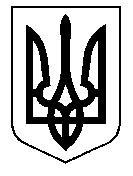 У К Р А Ї Н А Кам’янсько-Дніпровська міська радаКам’янсько-Дніпровського району Запорізької областіТридцять четверта сесія восьмого скликанняР І Ш Е Н Н Я13 березня 2020 року         м.Кам’янка-Дніпровська                   № 76 Про розгляд заявиТОВ «Кам’янка-Дніпровський елеватор»Керуючись ст.26 Закону України «Про місцеве самоврядування в Україні», ст.ст. 12, 33, 124 Земельного кодексу України, Законом України «Про звернення громадян», ст. 50 Закону України «Про землеустрій»,  розглянувши лист вх. № 808/05-18 від 03.03.2020 року ТОВ «Кам’янка-Дніпровський елеватор» про надання в оренду підприємству земельної ділянки, враховуючи той факт що на вказаній земельній ділянці розташований об’єкт нерухомого майна, який належить на праві приватної власності іншій юридичній особі, що має першочергове право на отримання земельної ділянки в оренду, враховуючи рекомендації постійної комісії з питань регулювання земельних відносин та охорони навколишнього середовища, подані документи,  міська радаВИРІШИЛА:Відмовити ТОВ «Кам’янка-Дніпровський елеватор» у наданні в оренду земельної ділянки за кадастровим номером 2322410100:01:018:0033, цільове призначення 11.02 – для розміщення та експлуатації основних, підсобних і допоміжних будівель та споруд підприємств переробної та іншої промисловості, що знаходиться за адресою: Запорізька область, Кам’янсько-Дніпровський район, м. Кам’янка-Дніпровська, вул. Каховська, 1В.  Контроль за виконанням даного рішення покласти на постійну комісію з питань регулювання земельних відносин та охорони навколишнього середовища.Міський голова                                                                Володимир АНТОНЕНКО